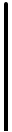 IČO odběratele: DIČ odběratele:       O B J E D N Á V K A 05421888 CZ05421888 Číslo objednávky: 2023-SMB-471 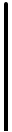 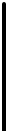 Strana:	1 z 1 Značka: Podklad: Přijatá objednávka: Adresa: MMN, a.s. 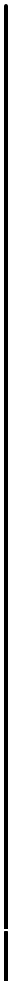 Metyšova 465 IČO dodavatel: 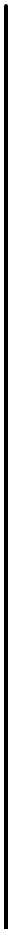 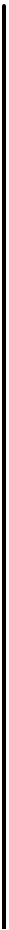 49616528 Jilemnice 
Česká republika je zapsána v OR u KS v Hradci Králové, spisová značka B 3506 datum zápisu: 09.10.2016	  Kč DIČ dodavatele: Adresa: CZ49616528 WWW stránky:	www.nemjil.cz E-mail: Komerční banka a.s. Praha KOMBCZPPXXX Bankovní spojení:	115-3453310267/0100 
Specif. symbol: IČO koneč. odběratele: DIČ koneč. odběratele:	CZ05421888 Čistovická 95/13 Praha 17 Česká republika Evidenční číslo: Zástupce dodavatele: Telefon: E-mail dodavatele: Datum objednávky:	20.10.2023 20628 Dodací adresa: MMN, a.s. Nemocnice Semily 3. května 421 Datum odeslání:	20.10.2023 Způsob úhrady:	Převodní příkaz Způsob dopravy: 513031 Semily Místo určení:	Semily Česká republika COP: Pol.	Materiál	Název materiálu	Cena / MJ	Množství	MJ 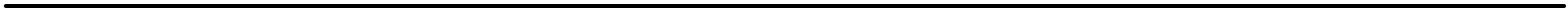 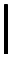 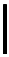 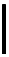 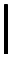 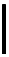 1	ks 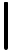 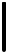 Poznámka :	kód zboží  1809671 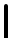 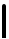 množství 1 PAA 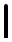 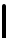 2	ks 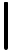 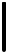 Poznámka :	kód zboží 1533137 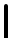 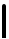 množství 2 PCE 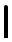 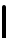 3	hod. 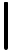 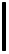 ztrátový čas	1,2000 hod. 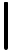 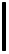 5	km 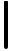 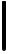 Poznámka :	Cena bez DPH 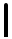 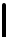 Objednávka celkem	147 777,36 CZK	0,000 kg 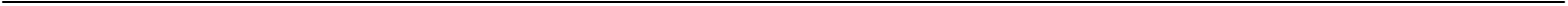 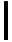 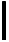 PROSÍME K VÝROBKŮM DODÁVAT ČESKÝ NÁVOD NA POUŽITÍ  A DOBU POUŽITELNOSTI 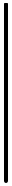 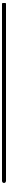 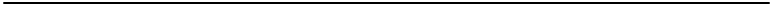 Doklad byl vystaven na ekonomickém informačním systému RIS-2000 (http://www.saul-is.cz) Vystavil: Telefon: E-mail: 